§4566-A.  Certification and conformity with rules1.  Certification of state law.  The commission shall take all steps required under 29 Code of Federal Regulations, Part 36, Subpart F to request federal certification that the State's laws concerning accessibility and usability of places of public accommodation meet or exceed the minimum requirements of the federal Americans with Disabilities Act of 1990.  These steps include issuing public notice of an intent to file, conducting a public hearing on record and preparing and filing with the United States Department of Justice the request for certification.  If the commission determines that no significant portion of the law is certifiable, the commission may cease its attempts to obtain certification and shall report its determinations to the joint standing committee of the Legislature having jurisdiction over judiciary matters.  The report must include recommendations on changes to the law as necessary to achieve certification of a significant portion of the law.[PL 1995, c. 393, §11 (NEW).]2.  Conformity of rules relating to special use areas.  The commission shall amend its rules relating to accessibility of places of public accommodation to include standards contained in the regulations adopted pursuant to Titles I, II, and III of the Americans with Disabilities Act of 1990 and the federal Americans with Disabilities Act of 1990 Accessibility Guidelines, 29 Code of Federal Regulations, Part 36, Subpart F, relating to restaurants and cafeterias, medical care facilities, business and mercantile establishments, libraries, accessible transient lodging and other places of public accommodation, but only to the extent that those standards provide greater accessibility than any comparable standards contained in current state law or rules.[PL 1995, c. 393, §11 (NEW).]SECTION HISTORYPL 1995, c. 393, §11 (NEW). The State of Maine claims a copyright in its codified statutes. If you intend to republish this material, we require that you include the following disclaimer in your publication:All copyrights and other rights to statutory text are reserved by the State of Maine. The text included in this publication reflects changes made through the First Regular Session and the First Special Session of the131st Maine Legislature and is current through November 1, 2023
                    . The text is subject to change without notice. It is a version that has not been officially certified by the Secretary of State. Refer to the Maine Revised Statutes Annotated and supplements for certified text.
                The Office of the Revisor of Statutes also requests that you send us one copy of any statutory publication you may produce. Our goal is not to restrict publishing activity, but to keep track of who is publishing what, to identify any needless duplication and to preserve the State's copyright rights.PLEASE NOTE: The Revisor's Office cannot perform research for or provide legal advice or interpretation of Maine law to the public. If you need legal assistance, please contact a qualified attorney.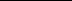 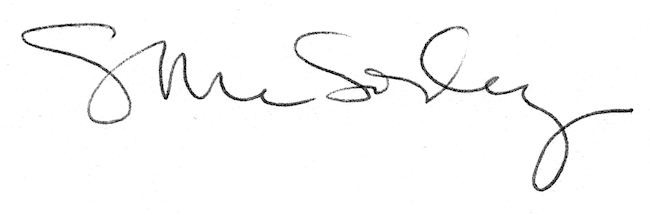 